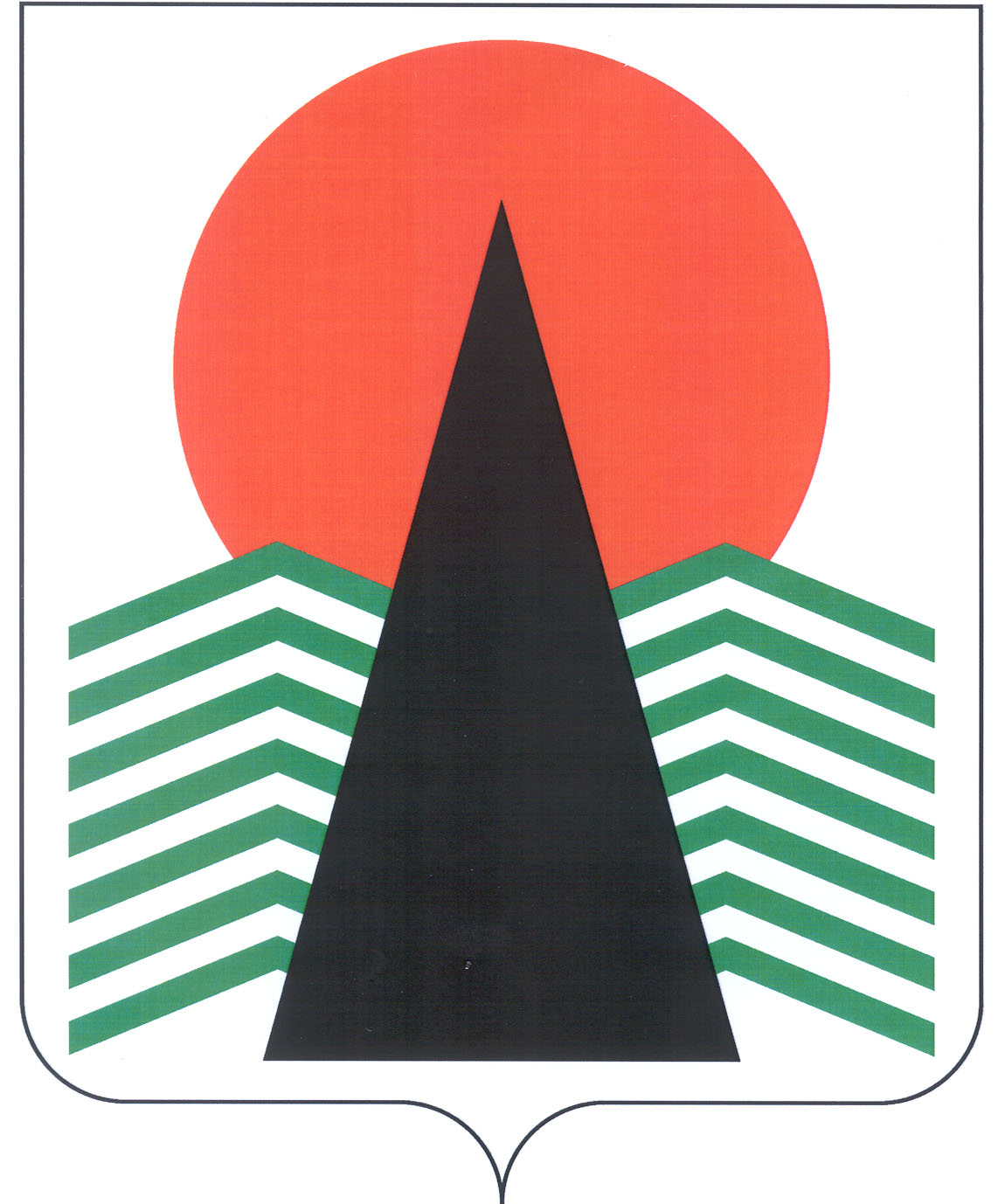 Сельское поселение СингапайНефтеюганский районХанты-Мансийский автономный округ - ЮграСОВЕТ  ДЕПУТАТОВСЕЛЬСКОГО ПОСЕЛЕНИЯ СИНГАПАЙРЕШЕНИЕ02.09.2015                                                                                          № 63Об утверждении Кодекса этики и служебного поведения должностных лиц, замещающих муниципальные должности  сельского поселения Сингапай В соответствии с п.6 ст.7, ст.12.1, 12.3, 12.5 Федерального закона от 25.12.2008 № 273-ФЗ "О противодействии коррупции", пп.8 п.10 ст.35 Федерального закона от 6.10.2003 № 131-ФЗ «Об общих принципах организации местного самоуправления в Российской Федерации» «Типовым кодексом этики и служебного поведения государственных служащих Российской Федерации и муниципальных служащих, одобренным решением президиума Совета при Президенте Российской Федерации по противодействию коррупции от 23.12.2010, учитывая методические рекомендации Министерства труда и социальной защиты Российской Федерации от 10.07.2013 № 18-2/10/2-3836 "Об Обзоре рекомендаций по осуществлению комплекса организационных, разъяснительных и иных мер по недопущению должностными лицами поведения, которое может восприниматься окружающими как обещание дачи взятки или предложение дачи взятки либо как согласие принять взятку или как просьба о даче взятки", в целях обеспечения добросовестного и эффективного исполнения должностных обязанностей должностными лицами сельского поселения  Сингапай, Совет депутатов РЕШИЛ:1. Утвердить Кодекс этики и служебного поведения должностных лиц, замещающих муниципальные должности  сельского  поселения Сингапай, согласно приложению.2. Настоящее решение подлежит официальному опубликованию (обнародованию) в бюллетене «Сингапайский вестник» и вступает в силу после официального опубликования (обнародования).Глава сельского поселения                                                       В.Ю.КуликовПриложение к решению Совета депутатов сельского поселения Сингапайот 02.09.2015 № 63Кодекс этики и служебного поведения должностных лиц, замещающих муниципальные должности  сельского поселения СингапайI. Общие положения1.  Кодекс этики и служебного поведения должностных лиц, замещающих муниципальные должности сельского поселения Сингапай (далее - кодекс) разработан в соответствии с положениями Конституции Российской Федерации, Федерального закона от 25 декабря 2008 года № 273-ФЗ «О противодействии коррупции», других федеральных законов, содержащих ограничения, запреты,  обязанности для лиц замещающих муниципальные должности сельского поселения Сингапай, и иных нормативных правовых актов Российской Федерации, а также основан на общепризнанных нравственных принципах и нормах российского общества и государства.2. Кодекс представляет собой свод общих принципов профессиональной служебной этики и основных правил служебного поведения, которыми должны руководствоваться должностные лица, замещающие муниципальные должности сельского поселения Сингапай (далее – должностные лица).3. Гражданин Российской Федерации, поступающий на муниципальную должность сельского поселения Сингапай обязан ознакомиться с положениями кодекса и соблюдать их в процессе своей служебной деятельности.4. Каждое должностное лицо  должно принимать все необходимые меры для соблюдения положений  кодекса, а каждый гражданин Российской Федерации вправе ожидать от должностного лица поведения в отношениях с ним в соответствии с положениями  кодекса.5. Целью кодекса является установление этических норм и правил служебного поведения должностных лиц для достойного выполнения ими своей профессиональной деятельности, а также содействие укреплению их авторитета, доверия граждан к органам местного самоуправления и обеспечение единых норм поведения должностных лиц.6. Кодекс призван повысить эффективность выполнения должностными лицами  своих должностных обязанностей.7.  Кодекс служит основой для формирования должной морали, выступает как институт общественного сознания и нравственности должностных лиц, их самоконтроля.8. Знание и соблюдение должностными лицами положений кодекса является одним из критериев оценки качества их профессиональной деятельности и служебного поведения.II. Основные принципы и правила служебного поведения должностных лиц, замещающих муниципальные должности  сельского поселения Сингапай9. Основные принципы служебного поведения должностных лиц являются основой поведения граждан Российской Федерации в связи с замещением ими муниципальной должности сельского поселения Сингапай.10. Должностные лица, сознавая ответственность перед государством, обществом и гражданами, призваны:а) исполнять должностные обязанности добросовестно и на высоком профессиональном уровне в целях сельского поселения Сингапай;б) исходить из того, что признание, соблюдение и защита прав и свобод человека и гражданина определяют основной смысл и содержание деятельности органов местного самоуправления.в) осуществлять свою деятельность в пределах полномочий органов местного самоуправления сельского поселения Сингапай.г) не оказывать предпочтения каким-либо профессиональным или социальным группам и организациям, быть независимыми от влияния отдельных граждан, профессиональных или социальных групп и организаций;д) исключать действия, связанные с влиянием каких-либо личных, имущественных (финансовых) и иных интересов, препятствующих добросовестному исполнению ими должностных обязанностей; е) уведомлять органы прокуратуры или другие государственные органы обо всех случаях обращения к должностному лицу каких-либо лиц в целях склонения к совершению коррупционных правонарушений;ж) соблюдать установленные муниципальными  нормативными правовыми актами  ограничения и запреты, исполнять обязанности, связанные с замещением муниципальной должности сельского поселения Сингапай;з) соблюдать беспристрастность, исключающую возможность влияния на их служебную деятельность решений политических партий и общественных объединений; и) соблюдать нормы служебной, профессиональной этики и правила делового поведения;к) проявлять корректность и внимательность в обращении с гражданами и должностными лицами;л) проявлять терпимость и уважение к обычаям и традициям народов России и других государств, учитывать культурные и иные особенности различных этнических, социальных групп и конфессий, способствовать межнациональному и межконфессиональному согласию;м) воздерживаться от поведения, которое могло бы вызвать сомнение в добросовестном исполнении должностным лицом  должностных обязанностей, а также избегать конфликтных ситуаций, способных нанести ущерб его репутации или авторитету органам местного самоуправления  сельского поселения Сингапай;н) принимать предусмотренные законодательством Российской Федерации меры по недопущению возникновения конфликта интересов и урегулированию возникших случаев конфликта интересов; о) не использовать служебное положение для оказания влияния на деятельность органов местного самоуправления, организаций, должностных лиц, муниципальных служащих и граждан при решении вопросов личного характера;п) воздерживаться от публичных высказываний, суждений и оценок в отношении деятельности органа местного самоуправления, его руководителя, если это не входит в должностные обязанности должностного лица;р) соблюдать установленные в органах местного самоуправления правила публичных выступлений и предоставления служебной информации;с) уважительно относиться к деятельности представителей средств   массовой   информации   по   информированию   общества  о работе органов местного самоуправления, а также оказывать содействие в получении достоверной информации в установленном порядке;т) воздерживаться в публичных выступлениях, в том числе в средствах массовой информации, от обозначения стоимости в иностранной валюте (условных денежных единицах) на территории Российской Федерации товаров, работ, услуг и иных объектов гражданских прав, сумм сделок между резидентами Российской Федерации, показателей бюджетов всех уровней бюджетной системы Российской Федерации, размеров муниципальных заимствований, муниципального долга, за исключением случаев, когда это необходимо для точной передачи сведений либо предусмотрено законодательством Российской Федерации, договорами Российской Федерации, обычаями делового оборота;у) постоянно стремиться к обеспечению как можно более эффективного распоряжения ресурсами, находящимися в сфере его ответственности.11. Должностные лица обязаны соблюдать Конституцию Российской Федерации, федеральные конституционные и федеральные законы, иные нормативные правовые акты Российской Федерации.12. Должностные лица в своей деятельности не должны допускать нарушение законов и муниципальных нормативных правовых актов, исходя из политической, экономической целесообразности либо по иным мотивам.13. Должностные лица обязаны противодействовать проявлениям коррупции и предпринимать меры по ее профилактике в порядке, установленном законодательством Российской Федерации.14. Должностные лица при исполнении ими должностных обязанностей не должны допускать личную заинтересованность, которая приводит или может привести к конфликту интересов.При назначении на муниципальную должность сельского поселения Сингапай и при исполнении должностных обязанностей должностные лица обязаны заявить о наличии или возможности наличия у них личной заинтересованности, которая влияет или может повлиять на надлежащее исполнение ими должностных обязанностей.15. Должностные лица обязаны представлять сведения о доходах, об имуществе и обязательствах имущественного характера своих и членов своей семьи в соответствии с законодательством Российской Федерации.16. Должностные лица обязаны уведомлять представителя нанимателя, органы прокуратуры Российской Федерации или другие государственные органы обо всех случаях обращения к ним каких-либо лиц в целях склонения их к совершению коррупционных правонарушений.Уведомление о фактах обращения в целях склонения к совершению коррупционных правонарушений, за исключением случаев, когда по данным фактам проведена или проводится проверка, является должностной обязанностью должностного лица.17. Должностным лицам запрещается получать в связи с исполнением ими должностных обязанностей вознаграждения от физических и юридических лиц (подарки, денежное вознаграждение, ссуды, услуги материального характера, плату за развлечения, отдых, за пользование транспортом и иные вознаграждения). Подарки, полученные должностным лицом  в связи с протокольными мероприятиями, со служебными командировками и с другими официальными мероприятиями, признаются муниципальной  собственностью и передаются должностным лицом  по акту в орган местного самоуправления сельского поселения Сингапай, за исключением случаев, установленных законодательством Российской Федерации.18. Должностные лица могут обрабатывать и передавать служебную информацию при соблюдении действующих в органах местного самоуправления сельского поселения норм и требований, принятых в соответствии с законодательством Российской Федерации.19. Должностные лица обязаны принимать соответствующие меры по обеспечению безопасности и конфиденциальности информации, за несанкционированное разглашение которой они несут ответственность или (и) которая стала известна им в связи с исполнением ими должностных обязанностей.20. Должностные лица, наделенные организационно-распорядительными полномочиями по отношению к другим муниципальным служащим,  должны быть для них образцом профессионализма, безупречной репутации, способствовать формированию в органах местного самоуправления поселения благоприятного для эффективной работы морально-психологического климата.21. Должностные лица, наделенные организационно-распорядительными полномочиями по отношению к другим муниципальным служащим,   призваны:а) принимать меры по предотвращению и урегулированию конфликта интересов;б) принимать меры по предупреждению коррупции;в) не допускать случаев принуждения муниципальных служащих к участию в деятельности политических партий и общественных объединений.22. Должностные лица, наделенные организационно-распорядительными полномочиями по отношению к другим муниципальным служащим, должны принимать меры к тому, чтобы подчиненные ему муниципальные служащие не допускали коррупционно-опасного поведения, своим личным поведением подавать пример честности, беспристрастности и справедливости.23. Должностные лица,  наделенные организационно-распорядительными полномочиями по отношению к другим муниципальным служащим, несут ответственность в соответствии с законодательством Российской Федерации за действия или бездействие подчиненных ему сотрудников, нарушающих принципы этики и правила служебного поведения, если они не приняли меры по недопущению таких действий или бездействия.III. Рекомендательные этические правила служебного поведения должностных лиц, замещающих муниципальные должности сельского поселения Сингапай24. В служебном поведении должностном лицам необходимо исходить из конституционных положений о том, что человек, его права и свободы являются высшей ценностью и каждый гражданин имеет право на неприкосновенность  частной  жизни,  личную  и  семейную  тайну, защиту чести, достоинства, своего доброго имени.25. В служебном поведении должностные лица воздерживаются от:а) любого вида высказываний и действий дискриминационного характера по признакам пола, возраста, расы, национальности, языка, гражданства, социального, имущественного или семейного положения, политических или религиозных предпочтений;б) грубости, проявлений пренебрежительного тона, заносчивости, предвзятых замечаний, предъявления неправомерных, незаслуженных обвинений;в) угроз, оскорбительных выражений или реплик, действий, препятствующих нормальному общению или провоцирующих противоправное поведение;г) курения во время служебных совещаний, бесед, иного служебного общения с гражданами.26. Должностные лица призваны способствовать своим служебным поведением установлению в коллективе деловых взаимоотношений и конструктивного сотрудничества друг с другом.Должностные лица  должны быть вежливыми, доброжелательными, корректными, внимательными и проявлять терпимость в общении с гражданами и коллегами.27. Внешний вид должностного лица при исполнении ими  должностных обязанностей в зависимости от условий службы и формата служебного мероприятия должен способствовать уважительному отношению граждан к органам местного самоуправления, соответствовать общепринятому деловому стилю, который отличают официальность, сдержанность, традиционность, аккуратность.